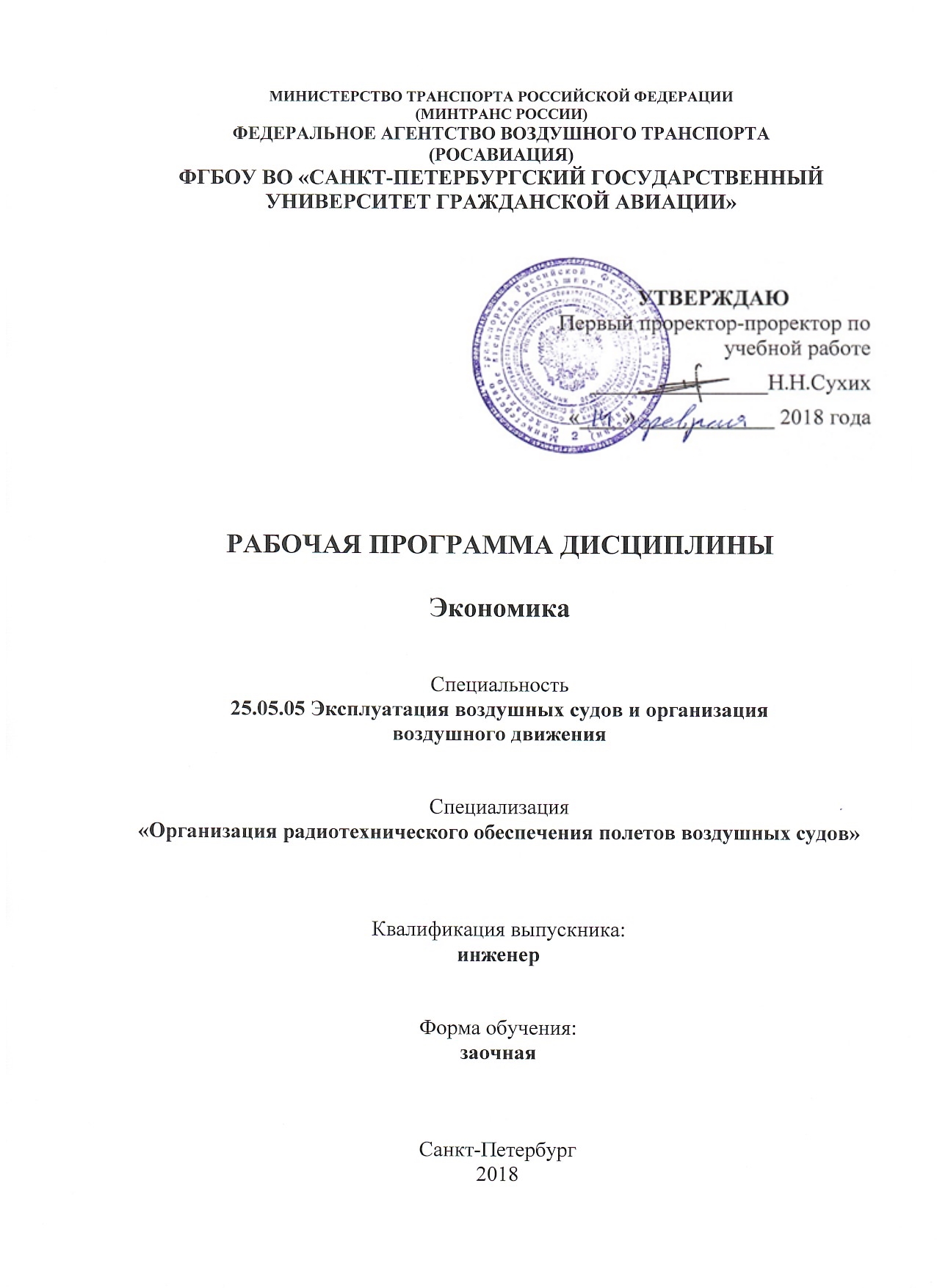 1 Цели освоения дисциплины Целями дисциплины «Экономика» являются формирование у студентов научного экономического мировоззрения, умения понимать и анализировать современные экономические явления и процессы, формирование навыков ориентации в современном экономическом пространстве.Задачами освоения дисциплины являются:теоретическое освоение студентами классических и современных экономических концепций и моделей, тенденций и закономерностей развития экономики на национальном и мировом уровнях;овладение базовыми понятиями и  категориями экономической науки, методами и инструментами  анализа экономического развития общества;приобретение теоретических основ, практических форм и методов принятия плановых и управленческих решений на основе использования современных научных и практических знаний по общей экономике; формирование умения применять полученные знания для решения профессиональных задач.       Дисциплина обеспечивает подготовку выпускника к эксплуатационно-технологической деятельности.2 Место дисциплины в структуре ОПОП ВПОДисциплина «Экономика» представляет собой дисциплину, относящуюся к базовой части цикла С1 «Гуманитарный, социальный и экономический цикл».Дисциплина «Экономика» базируется на результатах обучения, полученных при изучении дисциплин: «Математика», «Информатика». Дисциплина является обеспечивающей для дисциплин: «Теория менеджмента», «Основы авиационного менеджмента и маркетинга», «Теория транспортных систем», «Документооборот и делопроизводство», «Организация делопроизводства на предприятии», «Подготовка и защита выпускной квалификационной работы». Дисциплина изучается на 1 курсе. 3 Компетенции обучающегося, формируемые в результате освоения дисциплиныПроцесс освоения дисциплины «Экономика» направлен на формирование следующих компетенций:4 Объем дисциплины и виды учебной работыОбщая трудоемкость дисциплины составляет 3 зачетные единицы, 108 академических часов. 5 Содержание дисциплины5.1 Соотнесение тем дисциплины и формируемых компетенцийСокращения: Л − лекция, ИЛ - интерактивная лекция, ПЗ - практические занятия, СРС – самостоятельная работа студента, ВК – входной контроль, У – устный опрос, Д - доклад.5.2 Темы дисциплины и виды занятийСокращения: Л − лекции, ПЗ − практические занятия, СРС − самостоятельная работа студента, С − семинар, ЛР – лабораторные работы, КР − курсовая работа.5.3 Содержание дисциплины Тема 1. Предмет экономики. Экономические блага и потребностиОбъект, предмет, основные вопросы, методы экономики. Сущность рыночного механизма. Факторы производства. Основные экономические институты и принципы их функционирования. Тема 2. Основы теории спроса и предложенияСпрос: закон спроса, кривая спроса, неценовые детерминанты спроса. Предложение: закон предложения, кривая предложения, неценовые детерминанты предложения. Рыночное равновесие. Эластичность спроса и предложения. Тема 3. Основы теории потребления и полезностиЭффекты дохода и замещения. Совокупная и предельная полезность блага. Кардиналистская теория полезности. Ординалистская теория полезности. Тема 4. Теория производства и фирмыФирма как субъект рыночной экономики. Производственная функция. Производство в краткосрочном и долгосрочном периодах. Издержки и доход фирм. Тема 5. КонкуренцияКонкурентные структуры в рыночной экономике. Характеристика рынка совершенной конкуренции. Монополия и монопсония. Олигополия. Монополистическая конкуренция. Тема 6. Рынки факторов производства Понятие, виды и особенности формирования цен на факторы производства. Рынок труда и цена труда. Рынок природных ресурсов и экономическая рента. Рынок капитала и ссудный процент. Предпринимательство как фактор производства. Тема 7. Основы макроэкономики и система национальных счетовМакроэкономика как раздел экономической теории и система национальных счетов. Экономический рост. Совокупный спрос и совокупное предложение. Понятие и виды макроэкономического равновесия. Потребление, сбережения, инвестиции. Тема 8. Макроэкономическая нестабильность и социальная защищенностьЦикличность экономического развития. Понятие, формы и издержки безработицы. Понятие, виды, причины и последствия инфляции. Качество и уровень жизни. Неравенство в распределении денежных доходов и социальная политика государства.Тема 9. Деньги. Денежная система и монетарная политикаПонятие, сущность и функции денег. Спрос, предложение денег, равновесие на денежном рынке. Понятие, виды и роль кредита. Банковская система. Понятие, цели и инструменты денежно-кредитной (монетарной) политики. Тема 10. Основы финансовой системы и бюджетно-налоговая политикаФинансовая система и ее элементы. Налоговая система. Бюджетная система страны. Понятие, цели, виды и инструменты бюджетно-налоговой (фискальной) политики. 5.4 Практические занятия (семинары)5.5 Лабораторный практикумЛабораторный практикум учебным планом не предусмотрен. 5.6 Самостоятельная работа5.7 Курсовые работыКурсовые работы (проекты) учебным планом не предусмотрены.6 Учебно-методическое и информационное обеспечение дисциплиныа) основная литература:1 Борисов, Е.Ф. Основы экономики: учебник и практикум [Электронный ресурс] / Е.Ф. Борисов. — 7-е изд., перераб. и доп. — М.: Издательство Юрайт, 2018. — 383 с. — (Серия : Авторский учебник). — ISBN 978-5-9916-5036-6. Режим доступа: https://biblio-online.ru/viewer/C7C4E775-7469-4177-9D77-88D33646A650/osnovy-ekonomiki#page/6, свободный (дата обращения 29.01.2018).2 Гребенников, П.И. Экономика: учебник для академического бакалавриата [Электронный ресурс] / П.И. Гребенников, Л.С. Тарасевич. — 4-е изд., перераб. и доп. — М.: Издательство Юрайт, 2018. — 309 с. — (Серия : Бакалавр. Академический курс). — ISBN 978-5-9916-5642-9. Режим доступа: https://biblio-online.ru/viewer/785CE283-6C77-4583-AF15-E79B56800B86/ ekonomika#page/1, свободный (дата обращения 29.01.2018).3 Экономика : учебник и практикум для прикладного бакалавриата [Электронный ресурс] / В.М. Пищулов [и др.]; под общ. ред. В.М. Пищулова. — М.: Издательство Юрайт, 2018. — 179 с. — (Серия : Бакалавр. Прикладной курс). — ISBN 978-5-534-02993-2. Режим доступа: https://biblio-online.ru/viewer/6F3BBB6B-3477-47C1-A1E0-C09019882A69/ekonomika#page/2, свободный (дата обращения 29.01.2018).б) дополнительная литература:4 Иохин, В.Я. Экономическая теория: учебник для академического бакалавриата [Электронный ресурс] / В.Я. Иохин. — 2-е изд., перераб. и доп. — М.: Издательство Юрайт, 2018. — 353 с. — (Серия : Бакалавр. Академический курс). — ISBN 978-5-9916-8772-0. Режим доступа: https://biblio-online.ru/viewer/59277FF2-897D-4404-931B-B25A74A6D92F/ekonomicheskaya-teoriya#page/1, свободный (дата обращения 29.01.2018).5 Коршунов, В.В. Основы экономической теории: учебник для вузов [Электронный ресурс] / В.В. Коршунов. — 3-е изд., испр. и доп. — М.: Издательство Юрайт, 2018. — 219 с. — (Серия: Университеты России). — ISBN 978-5-534-04672-4. Режим доступа: https://biblio-online.ru/viewer/59644F44-D83F-430A-BE19-DCBD8D026B70/osnovy-ekonomicheskoy-teorii#page/2, свободный (дата обращения 29.01.2018).6 Маховикова, Г. А. Экономическая теория: учебник и практикум для академического бакалавриата [Электронный ресурс] / Г.А. Маховикова, Г.М. Гукасьян, В.В. Амосова. — 4-е изд., перераб. и доп. — М.: Издательство Юрайт, 2018. — 443 с. — (Серия : Бакалавр. Академический курс). — ISBN 978-5-9916-5583-5. Режим доступа: https://biblio-online.ru/viewer/594305EC-4C94-4162-985C-DC8C5646DDF0/ekonomicheskaya-teoriya#page/1, свободный (дата обращения 29.01.2018).в) перечень ресурсов информационно-телекоммуникационной сети «Интернет»:Официальный сайт Банка России [Электронный ресурс]. - Режим доступа: http://www.cbr.ru - Загл. с экрана (дата обращения: 29.01.2018).Официальный сайт Всемирного банка [Электронный ресурс]. - Режим доступа: http://www.vsemirnyjbank.org - Загл. с экрана (дата обращения: 29.01.2018).Официальный сайт Европейского банка реконструкции и развития [Электронный ресурс]. - Режим доступа: https://www.ebrd.com/ru/home.html - Загл. с экрана (дата обращения: 29.01.2018).Официальный сайт журнала «Вопросы экономики» [Электронный ресурс]. - Режим доступа: http://www.vopreco.ru - Загл. с экрана (дата обращения: 29.01.2018).Официальный сайт информационного агентства «Росбизнесконсалтинг» [Электронный ресурс]. - Режим доступа: https://www.rbc.ru - Загл. с экрана (дата обращения: 29.01.2018).Официальный сайт Международного валютного фонда [Электронный ресурс]. - Режим доступа: http://www.imf.org/external/russian/ - Загл. с экрана (дата обращения: 29.01.2018).Официальный сайт Министерства финансов РФ [Электронный ресурс]. - Режим доступа: https://www.minfin.ru/ru/ - Загл. с экрана (дата обращения: 29.01.2018).Официальный сайт национального исследовательского университета Высшая школа экономики [Электронный ресурс]. - Режим доступа: https://www.hse.ru - Загл. с экрана (дата обращения: 29.01.2018).Официальный сайт Федеральной антимонопольной службы [Электронный ресурс]. - Режим доступа: https://fas.gov.ru - Загл. с экрана (дата обращения: 29.01.2018).Официальный сайт Федеральной налоговой службы [Электронный ресурс]. - Режим доступа: https://www.nalog.ru/rn78/ - Загл. с экрана (дата обращения: 29.01.2018).Официальный сайт Федеральной службы государственной статистики [Электронный ресурс]. - Режим доступа: http://www.gks.ru - Загл. с экрана (дата обращения: 29.01.2018).Официальный сайт Федеральной резервной системы США [Электронный ресурс]. - Режим доступа:  https://www.federalreserve.gov - Загл. с экрана (дата обращения: 29.01.2018).г) программное обеспечение (лицензионное), базы данных, информационно-справочные и поисковые системы: Образовательный портал «Науки-онлайн». [Электронный ресурс].  – Режим доступа: http://www.nauki-online.ru/ekonomika/ - Загл. с экрана (дата обращения: 29.01.2018).Федеральный образовательный портал ЭСМ (Экономика. Социология. Менеджмент). [Электронный ресурс]. – Режим доступа: http://ecsocman.hse.ru - Загл. с экрана (дата обращения: 29.01.2018).7 Материально-техническое обеспечение дисциплиныУчебно-методический кабинет с офисным оборудованием для оперативного размножения иллюстративного и раздаточного материала (аудитория № 322);Компьютеры с выходом в интернет (ауд. 322, 105, 400);Мультимедийный проектор, экран (ауд. 319).8 Образовательные и информационные технологииВходной контроль предназначен для выявления уровня усвоения компетенций обучающихся, необходимых перед изучением дисциплины. Входной контроль осуществляется по вопросам, на которых базируется читаемая дисциплина.При изучении дисциплины проводится лекции, в том числе интерактивные.Лекции носят классический и проблемный характер и ставят задачу формирования у студентов экономического образа мышления, необходимого для эффективной профессиональной деятельности. В ходе лекций должна стимулироваться активная познавательная деятельность студентов, материал должен увязываться с проблемами будущей профессиональной деятельности выпускников университета. Ведущим методом в лекции выступает устное изложение учебного материала, который сопровождается одновременной демонстрацией слайдов, созданных в среде PowerPoint, при необходимости привлекаются открытые Интернет-ресурсы, а также демонстрационные и наглядно-иллюстрационные материалы, практические примеры. Интерактивные лекции могут проводиться в нескольких вариантах:-проблемная лекция начинается с постановки проблемы, которую необходимо решить в процессе изложения материала.-лекция-визуализация учит студентов преобразовывать устную и письменную информацию в визуальную форму, что формирует у них профессиональное мышление за счет систематизации и выделения наиболее значимых, существенных элементов содержания обучения.- лекция-беседа предполагает непосредственный контакт преподавателя с аудиторией, позволяет привлечь внимание студентов к наиболее важным вопросам темы, вовлечь в двусторонний обмен мнениями, выяснить уровень их осведомленности по рассматриваемой теме, степени их готовности к восприятию последующего материала, позволяет адресовать вопрос к конкретному студенту, спросить его мнение по обсуждаемой проблеме. -лекция-дискуссия. Преподаватель при изложении лекционного материала не только использует ответы студентов на свои вопросы, но и организует свободный обмен мнениями в интервалах между логическими разделами.Практические занятия (семинары) по дисциплине проводятся в соответствии с учебно-тематическим планом по отдельным группам. Цель практических занятий (семинаров) – закрепить теоретические знания, полученные обучающимися на лекциях и в результате самостоятельного изучения соответствующих разделов рекомендуемой литературы.Особое внимание при этом должно быть уделено развитию умений и навыков обучаемых, необходимых им для осуществления в будущем самостоятельной профессиональной деятельности. Практическое занятие (семинар) предполагает творческие дискуссии, активный обмен мнениями по поставленным вопросам, обсуждение научных сообщений и фиксированных выступлений студентов. Самостоятельная работа студента (обучающегося) является составной частью учебной работы. Ее основной целью является формирование навыка самостоятельного приобретения знаний по некоторым не особо сложным вопросам теоретического курса, закрепление и углубление полученных знаний, самостоятельная работа со справочниками, периодическими изданиями и научно-популярной литературой, в том числе находящимися в глобальных компьютерных сетях. Самостоятельная работа подразумевает выполнение учебных заданий, в том числе и индивидуальных, получаемых студентом после каждого занятия. Все задания, выносимые на самостоятельную работу, выполняются студентом либо в конспекте, либо на отдельных листах формата А4 (по указанию преподавателя). Контроль выполнения заданий, выносимых на самостоятельную работу, осуществляет преподаватель.В рамках изучения дисциплины «Экономика» предполагается использовать в качестве информационных технологий среду MSOffice: Word 2010, Excel 2010, PowerPoint 2010.9 Фонд оценочных средств для проведения текущего контроля успеваемости и промежуточной аттестации по итогам освоения дисциплиныФонд оценочных средств дисциплины «Экономика» представляет собой комплекс методических и контрольных измерительных материалов, предназначенных для определения качества результатов обучения и уровня сформированности компетенций обучающихся в ходе освоения данной дисциплины. В свою очередь, задачами использования фонда оценочных средств являются осуществление, как текущего контроля успеваемости студентов, так и промежуточной аттестации в форме экзамена.Фонд оценочных средств дисциплины «Экономика» для текущего контроля включает: устные опросы, доклады на практических занятиях.Устный опрос проводится на практических занятиях в течение 10 минут с целью контроля усвоения теоретического материала, излагаемого на лекции. Перечень вопросов определяется уровнем подготовки учебной группы, а также индивидуальными особенностями обучающихся (п. 9.6). Также устный опрос проводится для входного контроля по вопросам (п. 9.4).Доклад – это публичное выступление по представлению полученных результатов решения студентом определенной учебно-практической или учебно-исследовательской проблемы. Доклады студентов занимают не больше 10 минут. Обязательными требованиями к докладам студентов на практических занятиях по дисциплине «Экономика» являются:1) глубокое и всестороннее раскрытие темы доклада, которое предполагает изучение как основной, так и дополнительной литературы;2) логика и доказательность высказываемых суждений и предложений;3) наличие конкретных примеров, иллюстрирующих связь положений доклада с современностью, с профессиональной или учебной деятельностью студентов;4) наличие обобщающих выводов по всему содержанию сделанного доклада.Промежуточная аттестация по итогам освоения дисциплины проводится в виде экзамена в конце 1 курса.Экзамен позволяет оценить уровень освоения компетенций за весь период изучения дисциплины. Он предполагает ответ на теоретические вопросы из перечня вопросов, вынесенных на экзамен. К моменту сдачи экзамена должны быть благополучно пройдены предыдущие формы контроля.Методика формирования результирующей оценки в обязательном порядке учитывает активность студентов на лекциях и практических занятиях, участие студентов в конференциях и подготовку ими публикаций, что отражено в балльно-рейтинговой оценке текущего контроля успеваемости и знаний студентов в п. 9.1. Описание шкалы оценивания, используемой для проведения промежуточных аттестаций, приведено в п. 9.5.9.1 Балльно-рейтинговая оценка текущего контроля успеваемости и знаний студентов9.2 Методические рекомендации по проведению процедуры оценивания знаний, умений и навыков и (или) опыта деятельности, характеризующих этапы формирования компетенцийУстный опрос: предназначен для выявления уровня текущего усвоения компетенций обучающимся по мере изучения дисциплины. Доклад: предназначен для закрепления знаний, умений и навыков по материалу дисциплины.Экзамен: промежуточный контроль, оценивающий уровень освоения компетенций за весь период изучения дисциплины.Посещение лекционного занятия обучающимся оценивается в 1 балл. Подготовка конспекта лекционного занятия дополнительно оценивается в 1 бал. Активная работа на лекции (ответ на вопросы) оценивается дополнительно в 1 балл.   Работа на практических занятиях (устный опрос, доклад) оценивается до 4 баллов в соответствии с методикой, приведенной в п.9.5.9.3 Темы курсовых работ (проектов) по дисциплине Написание курсовых работ (проектов) учебным планом не предусмотрено.9.4 Контрольные вопросы для проведения входного контроля остаточных знаний по обеспечивающим дисциплинам в форме устного опросаОбеспечивающая дисциплина «Информатика»:Понятие информации. Информационные процессы и системы. Информационные ресурсы и технологии.Понятие обработки информации: канал связи, сигнал, дискретные и непрерывные сообщения. Обеспечивающая дисциплина «Математика»:Первообразная и неопределенный интеграл. Теорема о виде первообразных. Интегрирование по частям.Действия над матрицами.Предел функции.9.5 Описание показателей и критериев оценивания компетенций на различных этапах их формирования, описание шкал оценивания2. Максимальное количество баллов, которое может получить студент на экзамене – 30 баллов. Минимальное количество баллов (соответствует оценке «удовлетворительно») – 15 баллов. При наборе менее 15 баллов – экзамен не сдан по причине недостаточного уровня знаний. Экзаменационная оценка выставляется как сумма набранных баллов за ответы на три вопроса билета.Ответы на вопросы билета по результатам всей дисциплины оцениваются следующим образом:1 балл: отсутствие продемонстрированных знаний и компетенций в рамках образовательного стандарта (нет ответа на вопрос) или отказ от ответа;2 балла: нет удовлетворительного ответа на вопрос, демонстрация фрагментарных знаний в рамках образовательного стандарта, незнание лекционного материала;3 балла: нет удовлетворительного ответа на вопрос, много наводящих вопросов, отсутствие ответов по основным положениям вопроса, незнание лекционного материала;4 балла: ответ удовлетворительный, оценивается как минимально необходимые знания по вопросу, при этом показано хотя бы минимальное знание всех разделов вопроса в пределах лекционного материала. При этом студентом демонстрируется достаточный объем знаний в рамках образовательного стандарта;5 баллов: ответ удовлетворительный, достаточные знания в объеме учебной программы, ориентированные на воспроизведение; использование научной (технической) терминологии, стилистически грамотное, логически правильное изложение ответа на вопросы, умение делать выводы;6 баллов: ответ удовлетворительный, студент ориентируется в основных аспектах вопроса, демонстрирует полные и систематизированные знания в объеме учебной программы;7 баллов: ответ хороший, но студент демонстрирует систематизированные, глубокие и полные знания по всем разделам учебной программы, но требовались наводящие вопросы;8 баллов: ответ хороший, ответом достаточно охвачены все разделы вопроса, единичные наводящие вопросы, студент демонстрирует способность самостоятельно решать сложные проблемы в рамках учебной программы;9 баллов: систематизированные, глубокие и полные знания по всем разделам учебной программы; студент демонстрирует способность;10 баллов: ответ на вопрос полный, не было необходимости в дополнительных (наводящих вопросах); студент показывает систематизированные, глубокие и полные знания по всем разделам учебной программы, самостоятельно и творчески решает сложные проблемы в нестандартной ситуации в рамках учебной программы, а также демонстрирует знания по проблемам, выходящим за ее пределы. 9.6 Типовые контрольные задания для проведения текущего контроля и промежуточной аттестации по итогам освоения дисциплины Перечень типовых вопросов для текущего контроля в форме устного опросаТема 1.  Предмет экономики. Экономические блага и потребностиЧто изучает экономика? Назовите структуру и методы современной экономической теории.Каковы основные виды экономических ресурсов и с чем связана их ограниченность? Что лежит в основе рационального экономического выбора? Что иллюстрирует кривая производственных возможностей? В чем заключается закон возрастания альтернативных издержек? Каковы основные формы собственности? Какие основные типы экономических систем Вы знаете? В чем особенности переходной экономики?Какая экономическая система в современной России?Тема 2. Основы теории спроса и предложенияЧто такое спрос, и в чем его отличие от потребности? В чем состоит суть закона спроса? Назовите основные факторы, оказывающие влияние на спрос. Что такое предложение, и в чем состоит суть закона предложения? Назовите основные факторы, оказывающие влияние на предложение. Что отражает состояние рыночного равновесия? Что такое эластичность спроса (предложения) и каковы ее виды?Что показывает ценовая эластичность спроса? Что показывает ценовая эластичность предложения?Тема 3. Основы теории потребления и полезностиВ чем состоит смысл эффектов дохода и замещения?Что такое полезность, и какие виды полезности Вы знаете? В чем заключается суть закона убывающей предельной полезности? Какие факторы влияют на поведение потребителя? Что показывают кривые безразличия? Каким образом потребитель реагирует на изменение цены и дохода? Тема 4. Теория производства и фирмыПеречислите известные Вам организационно-правовые формы коммерческих организаций.Что показывает производственная функция?Чем технологическая эффективность отличается от экономической эффективности?В чем заключается закон убывающей отдачи?Какие виды эффектов масштаба производства Вам известны?Что такое издержки производства, и какие виды издержек Вам известны?Почему кривая средних совокупных издержек (АТС) имеет U-образную форму? Что такое прибыль, и какие виды прибыли Вы знаете?Тема 5. КонкуренцияВ чем различие между совершенной и несовершенной конкуренцией?Что такое монополия и каковы основные причины возникновения монополий? В чем особенность естественных монополий? Приведите примеры естественных монополий.Что такое олигополия? Приведите примеры олигополистических рынков.Чем характеризуется рынок монополистической конкуренции?Тема 6. Рынки факторов производстваДайте определение понятию «факторы производства», какие виды факторов производства Вам известны?В чем заключается правило максимизации прибыли?Охарактеризуйте особенности предложения природных ресурсов.Что такое рента?Как определить цену земли?В чем заключаются особенности рынка труда современной России?Что такое рынок капитала и в чем его особенности?Что такое ссудный процент? Какие виды ссудного процента Вам известны?Дайте определение понятия «инвестиция», какие виды инвестиций Вам известны?Тема 7. Основы макроэкономики и система национальных счетовЧто такое макроэкономика, и какие основные проблемы она изучает? Что такое система национальных счетов, и какие основные показатели она в себя включает? Дайте определение понятию «валовой внутренний продукт (ВВП)». В чем состоят особенности его исчисления? Что такое национальный доход и как он рассчитывается? Чем отличается реальный ВВП от номинального ВВП, и как рассчитывается показатель реального ВВП? Что такое совокупный спрос, и какие факторы на него влияют? Что такое совокупное предложение, и какие факторы на него влияют? Что такое макроэкономическое равновесие, и какие виды макроэкономического равновесия Вы знаете? Что такое предельная склонность к потреблению и предельная склонность к сбережению?Что такое экономический рост и каковы его типы?Тема 8. Макроэкономическая нестабильность и социальная защищенностьЧто такое экономический цикл, и какие фазы экономического цикла Вам известны? В чем экономический смысл закона А. Оукена? Перечислите известные Вам мероприятия государственной политики борьбы с безработицей.Что такое инфляция, и какие виды инфляции Вы знаете? Что является причиной инфляции спроса?Что является причиной инфляции предложения?Перечислите последствия и издержки инфляции для экономики. В чем заключаются основные меры антиинфляционной политики государства?Что показывает кривая Лоренца?Назовите основные цели социальной политики государства. Тема 9. Деньги. Денежная система и монетарная политикаЧто такое деньги, и каковы их функции?В чем разница между полноценными и неполноценными деньгами?В чем смысл уравнения обмена?Что такое денежная эмиссия? Какие виды эмиссии Вам известны?Назовите понятие и функции кредита.Каковы основные функции Центрального банка?Каковы основные функции коммерческих банков?Каковы основные цели денежно-кредитной политики?Тема 10. Основы финансовой системы и бюджетно-налоговая политикаЧто такое финансы и каков их экономический смысл?Что такое налог и каковы функции налогов в экономике?Приведите примеры федеральных налогов. В чем их особенности?Приведите примеры региональных налогов. В чем их особенности?Приведите примеры местных налогов. В чем их особенности?Что такое государственный бюджет и каковы его уровни?Что такое бюджетный дефицит и профицит?Каковы основные способы преодоления бюджетного дефицита?Что такое бюджетно-налоговая политика и каковы ее цели?Назовите основные инструменты бюджетно-налоговой политики.Перечень типовых тем докладовПотребности и ресурсы общества, их особенности. Проблемы выбора. Ограниченность ресурсов.Производство, распределение, обмен, потребление как основные этапы экономической деятельности. Производственные возможности и их границы. Кривая производственных возможностей и закон возрастания альтернативных издержек.Понятие, виды и функции рынка. Сущность рыночного механизма. Основные виды экономических систем.Спрос. Закон спроса. Неценовые детерминанты спроса. Предложение. Закон предложения. Неценовые детерминанты предложения.Ценовая эластичность спроса и факторы ее определяющие. Ценовая эластичность предложения и ее факторы.Потребление и полезность. Закон убывающей предельной полезности. Теория потребительского поведения и равновесие потребителя на рынке. Правило максимизации полезности.Анализ полезности с помощью кривых безразличия.Фирма как субъект рыночной экономики. Производственная функция и выбор факторов производства, минимизирующих издержки фирмы. Технологическая и экономическая эффективность производства. Производство в краткосрочном периоде. Закон убывающей отдачи.Производство в долгосрочном периоде. Эффект масштаба производства.Понятие, виды и формы конкуренции.Понятие, виды и причины возникновения монополий. Монопсония.Особенности олигополистического рынка.Общая характеристика рынка монополистической конкуренции.Рынок труда. Рынок капитала.Рынки природных ресурсов. Цена земли.Предпринимательство как фактор производства.Система национальных счетов и ее основные показатели.Сущность ВВП и особенности его исчисления. Номинальные и реальные значения ВВП. Дефлятор ВВП и индекс потребительских цен.Экономический рост: сущность, типы и цели. Факторы экономического роста. Цикличность экономического развития.Безработица: сущность, формы, измерение. Социально-экономические последствия безработицы. Закон Оукена. Государственная политика по борьбе с безработицей.Понятие, виды и причины инфляции. Последствия инфляции и государственная антиинфляционная политика.Понятие, сущность и функции денег. Типы, формы и виды денег.Спрос и предложение денег. Виды денежной эмиссии.Понятие, виды и роль кредита. Понятие и виды банков. Функции Центрального банка и коммерческих банков.Цели и инструменты денежно-кредитной политики.Понятие, виды и функции налогов. Элементы налоговой системы. Принципы налогообложения.Бюджетная система Российской Федерации. Бюджетный дефицит и бюджетный профицит. Способы преодоления бюджетного дефицита.Примерный перечень вопросов для проведения промежуточной аттестации по дисциплине «Экономика» в форме экзаменаПонятие, предмет, методы и структура современной экономической теории.Потребности и ресурсы общества, их особенности. Проблемы выбора. Ограниченность ресурсов.Производство, распределение, обмен, потребление как основные этапы экономической деятельности.Производственные возможности и их границы. Кривая производственных возможностей и закон возрастания альтернативных издержек.Понятие, виды и функции рынка. Сущность рыночного механизма.Основные виды экономических систем.Спрос. Закон спроса. Неценовые детерминанты спроса.Предложение. Закон предложения. Неценовые детерминанты предложения.Рыночное равновесие.Ценовая эластичность спроса и факторы ее определяющие. Ценовая эластичность предложения и ее факторы.Эффекты дохода и замещения.Потребление и полезность. Закон убывающей предельной полезности.Теория потребительского поведения и равновесие потребителя на рынке. Правило максимизации полезности.Анализ полезности с помощью кривых безразличия.Фирма как субъект рыночной экономики. Производственная функция и выбор факторов производства, минимизирующих издержки фирмы. Технологическая и экономическая эффективность производства. Понятие и виды издержек производства.Понятие и виды доходов фирмы.Производство в краткосрочном периоде. Закон убывающей отдачи.Производство в долгосрочном периоде. Эффект масштаба производства.Понятие, виды и формы конкуренции.Понятие, виды и причины возникновения монополий. Монопсония.Особенности олигополистического рынка.Общая характеристика рынка монополистической конкуренции.Особенности спроса на экономические ресурсы.Рынок труда.Рынок капитала.Рынки природных ресурсов. Цена земли.Предпринимательство как фактор производства.Макроэкономика как раздел экономической теории.Система национальных счетов и ее основные показатели.Сущность ВВП и особенности его исчисления.Номинальные и реальные значения ВВП. Дефлятор ВВП и индекс потребительских цен.Экономический рост: сущность, типы и цели.Факторы экономического роста. Понятие, закон и неценовые факторы совокупного спроса.Понятие, закон и неценовые факторы совокупного предложения.Макроэкономическое равновесие в модели AD – AS.Потребление, сбережения и инвестиции.Цикличность экономического развития.Безработица: сущность, формы, измерение.Социально-экономические последствия безработицы. Закон Оукена. Государственная политика по борьбе с безработицей.Понятие, виды и причины инфляции.Последствия инфляции и государственная антиинфляционная политика.Понятия и показатели уровня жизни населения. Прожиточный минимум.Неравенство в распределении денежных доходов. Кривая Лоренца.Цели и направления государственной социальной политики.Понятие, сущность и функции денег.Типы, формы и виды денег.Спрос и предложение денег. Виды денежной эмиссии.Понятие, виды и роль кредита.Понятие и виды банков. Функции Центрального банка и коммерческих банков.Цели и инструменты денежно-кредитной политики.Понятие, экономическая сущность финансов. Финансовые отношения и финансовая система.Понятие, виды и функции налогов.Элементы налоговой системы. Принципы налогообложения.Бюджетная система Российской Федерации.Бюджетный дефицит и бюджетный профицит. Способы преодоления бюджетного дефицита.Бюджетно-налоговая (фискальная) политика: цели и инструменты.10 Методические рекомендации для обучающихся по освоению дисциплины Курс «Экономика» предназначен для студентов факультета аэропортов и инженерно-технического обеспечения полетов специальности 25.05.05 «Эксплуатация воздушных судов и организация воздушного движения», специализации «Организация радиотехнического обеспечения полетов воздушных судов». Он изучается во взаимосвязи с дисциплинами: «Теория менеджмента», «Основы авиационного менеджмента и маркетинга», «Теория транспортных систем», «Документооборот и делопроизводство», «Организация делопроизводства на предприятии», «Подготовка и защита выпускной квалификационной работы». Занятия по учебному курсу «Экономика» организуются на общеметодических принципах в виде лекций, практических занятий (семинаров), входного контроля и самостоятельной работы. Одним из важнейших видов занятий, составляющих основу общетеоретической и методологической подготовки студентов, являются лекции. На лекциях преподаватель дает общую характеристику рассматриваемого вопроса, различные научные концепции или позиции по данной теме. Во время лекции рекомендуется составлять конспект, фиксирующий основные положения лекции и ключевые определения по пройденной теме, обращать внимание на категории, формулировки, раскрывающие содержание тех или иных явлений и процессов, научные выводы. Желательно оставить в рабочих конспектах поля, на которых делать пометки из рекомендованной литературы, дополняющие материал прослушанной лекции, а также подчеркивающие особую важность тех или иных теоретических положений. Так же необходимо дорабатывать свой конспект лекции, делая в нем соответствующие выписки из литературы, рекомендованной преподавателем и предусмотренной учебной программой. Во время лекционного занятия необходимо фиксировать все спорные моменты и проблемы, на которых останавливается преподаватель, поскольку данные аспекты в дальнейшем будут пристально рассмотрены на семинарских занятиях.Практические занятия (семинары) проводятся по основным, наиболее сложным проблемам курса и имеют целью углубление и закрепление знаний студентов, полученных на лекциях и в часы самостоятельной подготовки. Особое внимание при этом должно обращаться на развитие умений и навыков обучаемых, необходимых для их будущей практической деятельности. Практическое занятие (семинар) предполагает творческие дискуссии, активный обмен мнениями по поставленным вопросам, обсуждение докладов, научных сообщений и фиксированных выступлений студентов. На практическом занятии (семинаре) каждый его участник должен быть готовым к выступлению по всем поставленным в плане вопросам, проявлять максимальную активность при их рассмотрении. Выступление должно строиться свободно, убедительно и аргументировано. Преподаватель следит, чтобы выступление не сводилось к репродуктивному уровню (простому воспроизведению текста), не допускается и простое чтение конспекта. Необходимо, чтобы выступающий проявлял собственное отношение к тому, о чем он говорит, высказывал свое личное мнение, понимание, обосновывал его и мог сделать правильные выводы из сказанного. При этом студент может обращаться к записям конспекта и лекций, непосредственно к первоисточникам, приводить выдержки из периодической печати, сайтов интернета и т. д. Вокруг такого выступления могут разгореться споры, дискуссии, к участию в которых должен стремиться каждый. Преподавателю необходимо внимательно и критически слушать, подмечать значимое в суждениях студентов, улавливать недостатки и ошибки, корректировать их знания. При этом обратить внимание на то, что еще не было сказано, или поддержать и развить интересную мысль, высказанную выступающим студентом. В заключение практического занятия (семинара) преподаватель подводит его итоги. Он может (выборочно) проверить конспекты студентов и, если потребуется, внести в них исправления и дополнения. Особое внимание следует обратить на дискуссионные вопросы, отражающие злободневные проблемы экономической реальности. Для систематизации основных положений по теме занятия рекомендуется составление конспектов. Входной контроль проводится в начале учебного периода в целях выявить степень подготовки студентов к изучению дисциплины по остаточным знаниям, сформированным в процессе получения среднего общего образования. Входной контроль знаний можно проводить в виде блиц-опроса на первом практическом занятии. Результаты входного контроля не могут влиять на итоговый рейтинг студента, но, по ним преподаватель определяет слабых и подготовленных студентов, что при индивидуальном подходе к обучению повышает его эффективность.Самостоятельная работа студента имеет целью закрепление и углубление знаний, полученных в ходе лекций по дисциплине, формирование культуры умственного труда и самостоятельности в поиске и приобретении новых знаний. Самостоятельная работа может выполняться в библиотеке Санкт-Петербургского государственного университета гражданской авиации, учебных кабинетах, компьютерных классах, а также в домашних условиях. Содержание самостоятельной работы студента определяется учебной программой дисциплины, методическими материалами, заданиями и указаниями преподавателя. Самостоятельная работа студентов осуществляется в аудиторной и внеаудиторной формах. 	Самостоятельная работа студентов в аудиторное время может включать:- конспектирование лекций; - выступления с докладами, сообщениями на практических (семинарских) занятиях;- участие в текущем опросе по отдельным темам изучаемой дисциплины.Самостоятельная работа студентов во внеаудиторное время может состоять из следующих видов деятельности:– повторения лекционного материала;– подготовки к практическим занятиям (семинарам); – изучения учебной и научной литературы (в т.ч. в электронных базах данных);– подготовки докладов на практических занятиях (семинарах);– проведения самоконтроля путем ответов на вопросы текущего контроля знаний;- подготовки к экзамену. Учебный материал учебной дисциплины «Экономика», предусмотренный рабочим учебным планом для усвоения студентом в процессе самостоятельной работы, выносится на итоговый контроль наряду с учебным материалом, который разрабатывался при проведении учебных занятий.  По завершении курса в соответствии с Учебным планом проводится аттестация в форме экзамена. Примерный перечень вопросов для экзамена по дисциплине «Экономика» приведен в п. 9.6. 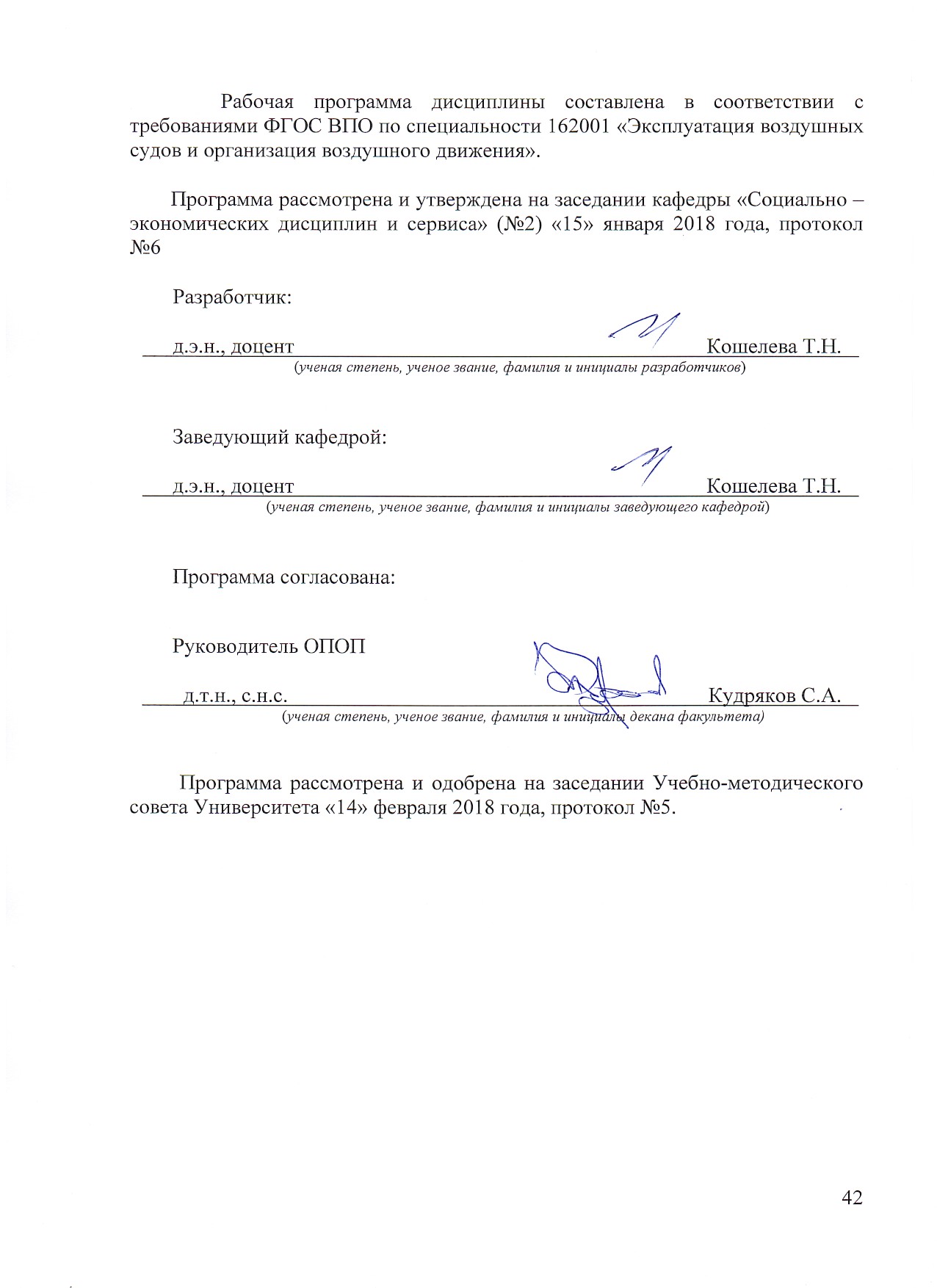 Перечень и кодкомпетенцийПеречень планируемых результатов обучения по дисциплине Обладание математической и естественнонаучной культурой как частью профессиональной и общечеловеческой культуры (ОК-32)Знать:- основные понятия математики и математические модели, применяемые в экономике;- математические модели простейших систем и процессов в естествознании и технике.Уметь: - употреблять математическую символику для выражения количественных и качественных отношений объектов;  - решать типовые математические задачи экономики.Владеть:- методами построения математической модели типовых профессиональных задач и содержательной интерпретации полученных результатов.Способность ориентироваться в базовых положениях экономической теории, применять их с учетом особенностей рыночной экономики, самостоятельно вести поиск работы на рынке труда (ПК-1)Знать:- типы экономических систем;- суть экономических моделей;- основные экономические институты и принципы их функционирования;- элементы централизованной и рыночной систем в смешанной экономике;- характерные признаки переходной экономики;суть либерализации, структурных и институциональных преобразований.Уметь:- ориентироваться в базовых положениях экономической теории, применять их с учетом особенностей рыночной экономики.Владеть:- навыками самостоятельного поиска работы на рынке труда. Способность находить и использовать информацию, необходимую для ориентирования в основных текущих проблемах экономики (ПК-2).Знать:- микро- и макроэкономические проблемы;- систему макроэкономических показателей.Уметь:- находить и использовать информацию, необходимую для ориентирования в основных текущих проблемах экономики.Владеть:- навыками самостоятельного поиска и анализа информации, необходимой для решения профессиональных задач. Способность и готовность использовать методы микро- и макроэкономики при решении профессиональных задач (ПК-3).Знать:- основные теории и методы микро- и макроэкономики.Уметь:- использовать методы микро- и макроэкономики при решении профессиональных задач.Владеть:- методами микро- и макроэкономики при решении профессиональных задач.Способность и готовность понимать и анализировать экономические проблемы и общественные процессы, быть активным субъектом экономической деятельности (ПК-4)Знать:- сущность и содержание основных экономических проблем и общественных процессов.Уметь:- понимать и анализировать экономические проблемы и общественные процессы.Владеть:- навыками активного участия в общественной экономической деятельности.Готовность к критическому анализу макроэкономических показателей различных стран (ПК-5)Знать:- основные макроэкономические показатели различных стран.Уметь:- критически анализировать макроэкономические показатели различных стран. Владеть:- методами расчета макроэкономических показателей  различных стран.Владение методами экономической оценки научных исследований, интеллектуального труда (ПК-6)Знать:- основы экономической оценки научных исследований.Уметь:- производить экономическую оценку научных исследований и интеллектуального труда. Владеть:- методами экономической оценки научных исследований, интеллектуального труда.Способность и готовность определять финансовые результаты производственно-хозяйственной деятельности авиационных предприятий (ПК-38)Знать:- экономические основы производственно-хозяйственной деятельности авиационных предприятий.Уметь:- выполнять анализ показателей производственно-хозяйственной деятельности авиационных предприятий.Владеть:- методами микро- и макроэкономики при решении профессиональных задач.Готовность к критическому анализу стратегии и тактики финансового менеджмента предприятий воздушного транспорта (ПК-48)Знать:- основы стратегического и оперативного планирования деятельности предприятий воздушного транспорта. Уметь:- анализировать стратегии и тактики финансового менеджмента предприятий воздушного транспорта.Владеть:- методами критического анализа деятельности предприятий воздушного транспорта. Наименование Всего часовКурсНаименование Всего часов1Общая трудоемкость дисциплины 108108Контактная работа:6,56,5лекции22практические занятия22семинары--лабораторные работы--курсовой проект (работа) --Самостоятельная работа студента 9595Промежуточная аттестация:99контактная работа2,52,5самостоятельная работа по подготовке к экзамену6,5Экзамен6,5ЭкзаменТемы дисциплиныКоличество часовКомпетенцииКомпетенцииКомпетенцииКомпетенцииКомпетенцииКомпетенцииКомпетенцииКомпетенцииКомпетенцииОбразовательные технологииОценочные средстваТемы дисциплиныКоличество часовОК-32ПК-1ПК-2ПК-3ПК-4ПК-5ПК-6ПК-38ПК-48Образовательные технологииОценочные средстваТема 1.  Предмет экономики. Экономические блага и потребности.10+++++++ВК, Л, ИЛ,ПЗ,СРCУ, ДТема 2. Основы теории спроса и предложения.10+++++++++Л, ИЛ,ПЗ,СРСУ, ДТема 3. Основы теории потребления и полезности.10+++++++++Л, ИЛ,ПЗ,СРСУ, ДТема 4. Теория производства и фирмы.10+++++++Л, ИЛ,ПЗ,СРСУ, ДТема 5. Конкуренция.10++++++++Л, ИЛ,ПЗ,СРСУ, ДТема 6. Рынки факторов производства.10++++++++Л, ИЛ,ПЗ,СРСУ, ДТема 7. Основы макроэкономики и система национальных счетов. 10++++++++Л, ИЛ,ПЗ,СРСУ, ДТема 8. Макроэкономическая нестабильность и социальная защищенность.10++++++Л, ИЛ,ПЗ,СРСУ, ДТема 9. Деньги. Денежная система и монетарная политика.10++++++++Л, ИЛ,СРСУ, ДТема 10. Основы финансовой системы и бюджетно-налоговая политика.9+++++++++ПЗ,СРСУ, ДИтого за 1 курс99Промежуточная аттестация9Итого по дисциплине108Наименование темы дисциплины ЛПЗСЛРСРСКРВсего часов1 курс1 курс1 курс1 курс1 курс1 курс1 курс1 курсТема 1. Предмет экономики. Экономические блага и потребности0,20,29,610Тема 2. Основы теории спроса и предложения.0,20,29,610Тема 3. Основы теории потребления и полезности.0,20,29,610Тема 4. Теория производства и фирмы.0,20,29,610Тема 5. Конкуренция.0,20,29,610Тема 6. Рынки факторов производства.0,20,29,610Тема 7. Основы макроэкономики и система национальных счетов.0,20,29,610Тема 8. Макроэкономическая нестабильность и социальная защищенность.0,20,29,610Тема 9. Деньги. Денежная система и монетарная политика.0,49,610Тема 10. Основы финансовой системы и бюджетно-налоговая политика.0,48,69Итого за 1 курс229599Промежуточная аттестация9Итого по дисциплине 108Номер темы дисцип-лины Номер темы дисцип-лины Тематика практических занятий(семинаров)Трудо-емкость(часы)11Практическое занятие 1. «Экономические системы и институты».0,222Практическое занятие 2. «Спрос и предложение экономических благ. Рыночное равновесие».0,233Практическое занятие 3. «Потребление и полезность».0,244Практическое занятие 4. «Производственная функция. Издержки производства и доход фирм».0,255Практическое занятие 5. «Потери от несовершенной конкуренции. Антимонопольное законодательство».0,266Практическое занятие 6. «Факторы производства, их взаимоотношение и комбинация».0,277Практическое занятие 7. «Макроэкономическое равновесие».0,288Практическое занятие 8. «Доходы и социальная защита населения».0,210Практическое занятие 9. «Бюджетная система Российской Федерации. Бюджетно-налоговая политика».Практическое занятие 9. «Бюджетная система Российской Федерации. Бюджетно-налоговая политика».0,4Итого по дисциплине Итого по дисциплине Итого по дисциплине 2Номер темы дисцип-линыВиды самостоятельной работыТрудо-емкость(часы)1Проработка  учебного материала по конспектам, учебной, методической и научной литературе. Изучение отдельных вопросов, составление конспектов.Подготовка к устному опросу.Подготовка докладов на практических занятиях.Вопросы для самостоятельной подготовки:Методы микро- и макроэкономики при осуществлении экспертных и аналитических работ. Элементы централизованной и рыночной систем в смешанной экономике. Основные текущие проблемы экономики, экономические проблемы и общественные процессы [1, 2, 3, 4, 5, 6].9,62Проработка  учебного материала по конспектам, учебной, методической и научной литературе. Изучение отдельных вопросов, составление конспектов.Подготовка к устному опросу.Подготовка докладов на практических занятиях.Вопросы для самостоятельной подготовки: Механизмы влияния государства на спрос и предложение в экономике: административное установление цены и налоговое регулирование рынка. Эластичность спроса по доходу. Эластичность предложения по затратам. [1, 2, 3, 4, 5, 6].9,63Проработка  учебного материала по конспектам, учебной, методической и научной литературе. Изучение отдельных вопросов, составление конспектов.Подготовка к устному опросу.Подготовка докладов на практических занятиях.Вопросы для самостоятельной подготовки:Эффекты дохода и замещения. Реакция потребителя на изменение цен и доходов. Закон Э. Энгеля [1, 2, 3, 5, 6].9,64Проработка  учебного материала по конспектам, учебной, методической и научной литературе. Изучение отдельных вопросов, составление конспектов.Подготовка к устному опросу.Подготовка докладов, сообщений на семинарах. Вопросы для самостоятельной работы:Организационно-правовые формы фирм по российскому законодательству. Основные способы сокращения издержек производства. Экономические основы производственно-хозяйственной деятельности авиационных предприятий [1, 2, 3, 4, 5].9,65Проработка  учебного материала по конспектам, учебной, методической и научной литературе. Изучение отдельных вопросов, составление конспектов.Подготовка к устному опросу.Подготовка докладов на практических занятиях.Вопросы для самостоятельной подготовки:Способы борьбы с недобросовестной конкуренцией. Антимонопольное регулирование рынка. Основные направления повышения конкурентоспособности российских авиакомпаний [1, 2, 4, 5, 6].9,66Проработка  учебного материала по конспектам, учебной, методической и научной литературе. Изучение отдельных вопросов, составление конспектов.Подготовка к устному опросу.Подготовка докладов на практических занятиях.Вопросы для самостоятельной подготовки:Государственные гарантии в сфере труда. Особенности рынка труда современной России. Практические советы по осуществлению самостоятельного поиска работы. Экологические проблемы [1, 2, 3, 4, 5].9,67Проработка  учебного материала по конспектам, учебной, методической и научной литературе. Изучение отдельных вопросов, составление конспектов.Подготовка к устному опросу.Подготовка докладов на практических занятиях.Вопросы для самостоятельной подготовки:Основные микро- и макроэкономические проблемы. Показатели совокупного дохода (НД, ЛД, РЛД). Эффект храповика [1, 2, 3, 4, 5, 6].9,68Проработка  учебного материала по конспектам, учебной, методической и научной литературе. Изучение отдельных вопросов, составление конспектов.Подготовка к устному опросу.Подготовка докладов на практических занятиях.Вопросы для самостоятельной подготовки:Динамика уровня безработицы в России. Взаимосвязь безработицы и инфляции. Показатели уровня благосостояния населения: ИЧР, ВВП на душу населения. Основные направления государственной социальной политики в современной России [1, 2, 3, 4, 5, 6]. 9,69Проработка  учебного материала по конспектам, учебной, методической и научной литературе. Изучение отдельных вопросов, составление конспектов.Подготовка к устному опросу.Подготовка докладов на практических занятиях.Вопросы для самостоятельной подготовки: Денежная масса. «Денежное правило» М. Фридмена. Таргетирование инфляции. Инструменты денежно-кредитной политики [1, 2, 3, 4, 5, 6].9,610Проработка  учебного материала по конспектам, учебной, методической и научной литературе. Изучение отдельных вопросов, составление конспектов.Подготовка к устному опросу.Подготовка докладов на практических занятиях.Вопросы для самостоятельной подготовки: Финансовая система и ее элементы. Прямые и косвенные налоги. Прогрессивные, пропорциональные и регрессивные налоги. Федеральные, региональные и местные налоги. Принципы налогообложения. Внебюджетные фонды. Государственный долг Российской Федерации. Стимулирующая и сдерживающая  бюджетно-налоговая политика [1, 2, 3, 4, 5, 6]. 8,6Итого по дисциплине:Итого по дисциплине:95№п/пТема / вид учебных занятий(оценочных заданий), позволяющих студенту продемонстрировать достигнутый уровень сформированности компетенцийКоличество 
баллов Количество 
баллов Срок контроля (порядковый номер недели с начала семестра)Примечание№п/пТема / вид учебных занятий(оценочных заданий), позволяющих студенту продемонстрировать достигнутый уровень сформированности компетенцийминимальное значениемаксимальное значениеСрок контроля (порядковый номер недели с начала семестра)ПримечаниеОбязательные виды занятийОбязательные виды занятийОбязательные виды занятийОбязательные виды занятийОбязательные виды занятийТема 1. Предмет экономики. Экономические блага и потребностиАудиторные занятияАудиторные занятияАудиторные занятияАудиторные занятияАудиторные занятия1Лекции (1)23182ПР (1)3518Тема 2. Основы теории спроса и предложенияАудиторные занятияАудиторные занятияАудиторные занятияАудиторные занятияАудиторные занятия3Лекции (1)23184ПР (1)3518Тема 3. Основы теории потребления и полезностиАудиторные занятияАудиторные занятияАудиторные занятияАудиторные занятияАудиторные занятия5Лекции (1)23186ПР (1)3518Тема 4. Теория производства и фирмыАудиторные занятияАудиторные занятияАудиторные занятияАудиторные занятияАудиторные занятия7Лекции (1)23188ПР (1)3518Тема 5. КонкуренцияАудиторные занятияАудиторные занятияАудиторные занятияАудиторные занятияАудиторные занятия9Лекции (1)231810ПР (1)3518Тема 6. Рынки факторов производстваАудиторные занятияАудиторные занятияАудиторные занятияАудиторные занятияАудиторные занятия11Лекции (1)231812ПР (1)3518Тема 7. Основы макроэкономики и система национальных счетовАудиторные занятияАудиторные занятияАудиторные занятияАудиторные занятияАудиторные занятия13Лекции (1)231814ПР (1)3518Тема 8. Макроэкономическая нестабильность и социальная защищенностьАудиторные занятияАудиторные занятияАудиторные занятияАудиторные занятияАудиторные занятия15Лекции (1)231816ПР (1)3418Тема 9. Деньги. Денежная система и монетарная политикаАудиторные занятияАудиторные занятияАудиторные занятияАудиторные занятияАудиторные занятия17Лекции (1)2318Тема 10. Основы финансовой системы и бюджетно-налоговая политикаАудиторные занятияАудиторные занятияАудиторные занятияАудиторные занятияАудиторные занятия18ПР (1)3418Итого по обязательным видам занятий 4570Экзамен1530Итого по дисциплине60100Премиальные виды деятельности(для учета при определении рейтинга)Участие в конференции по темам дисциплины10Научная публикация по темам дисциплины10Итого баллов за 1 курс60120Перевод баллов балльно-рейтинговой системы в оценку по 5-ти балльной«академической» шкалеПеревод баллов балльно-рейтинговой системы в оценку по 5-ти балльной«академической» шкалеПеревод баллов балльно-рейтинговой системы в оценку по 5-ти балльной«академической» шкалеПеревод баллов балльно-рейтинговой системы в оценку по 5-ти балльной«академической» шкалеПеревод баллов балльно-рейтинговой системы в оценку по 5-ти балльной«академической» шкалеПеревод баллов балльно-рейтинговой системы в оценку по 5-ти балльной«академической» шкалеКоличество баллов по бально-рейтенговой системеКоличество баллов по бально-рейтенговой системеОценка (по 5-ти балльной «академической» шкале)Оценка (по 5-ти балльной «академической» шкале)Оценка (по 5-ти балльной «академической» шкале)Оценка (по 5-ти балльной «академической» шкале)90 и более 90 и более 5 - «отлично»5 - «отлично»5 - «отлично»5 - «отлично»75-89 75-89 4 - «хорошо»4 - «хорошо»4 - «хорошо»4 - «хорошо»60-74 60-74 3 - «удовлетворительно»3 - «удовлетворительно»3 - «удовлетворительно»3 - «удовлетворительно»менее 60менее 602 - «неудовлетворительно»2 - «неудовлетворительно»2 - «неудовлетворительно»2 - «неудовлетворительно»КритерийЭтапы формированияПоказательОбладание математической и естественнонаучной культурой как частью профессиональной и общечеловеческой культуры (ОК-32)Обладание математической и естественнонаучной культурой как частью профессиональной и общечеловеческой культуры (ОК-32)Обладание математической и естественнонаучной культурой как частью профессиональной и общечеловеческой культуры (ОК-32)Знать:- основные понятия математики и математические модели, применяемые в экономике;- математические модели простейших систем и процессов в естествознании и технике.1 этап формированияперечисляет основные понятия математики и математические модели, применяемые в экономике;приводит математические модели простейших систем и процессов в естествознании и технике.1…2 баллаЗнать:- основные понятия математики и математические модели, применяемые в экономике;- математические модели простейших систем и процессов в естествознании и технике.2 этап формированияможет охарактеризовать и привести примеры применения математических моделей в экономике;может охарактеризовать математические модели простейших систем и процессов в естествознании и технике.3…4 баллаУметь:- употреблять математическую символику для выражения количественных и качественных отношений объектов;  - решать типовые математические задачи экономики.1 этап формированиядемонстрирует поверхностное умение употреблять математическую символику для выражения количественных и качественных отношений объектов;может решать ограниченный круг типовых математических задач экономики.1…2 баллаУметь:- употреблять математическую символику для выражения количественных и качественных отношений объектов;  - решать типовые математические задачи экономики.2 этап формированиядемонстрирует уверенное умение употреблять математическую символику для выражения количественных и качественных отношений объектов;свободно решает типовые математические задачи экономики.3…4 баллаВладеть:- методами построения математической модели типовых профессиональных задач и содержательной интерпретации полученных результатов.1 этап формированиязнаком с методами построения математической модели типовых профессиональных задач и содержательной интерпретации полученных результатов.1…2 баллаВладеть:- методами построения математической модели типовых профессиональных задач и содержательной интерпретации полученных результатов.2 этап формирования знает особенности применения методов построения математической модели типовых профессиональных задач и содержательной интерпретации полученных результатов.3…4 баллаСпособность ориентироваться в базовых положениях экономической теории, применять их с учетом особенностей рыночной экономики, самостоятельно вести поиск работы на рынке труда (ПК-1)Способность ориентироваться в базовых положениях экономической теории, применять их с учетом особенностей рыночной экономики, самостоятельно вести поиск работы на рынке труда (ПК-1)Способность ориентироваться в базовых положениях экономической теории, применять их с учетом особенностей рыночной экономики, самостоятельно вести поиск работы на рынке труда (ПК-1)Знать:- типы экономических систем;- суть экономических моделей;- основные экономические институты и принципы их функционирования;- элементы централизованной и рыночной систем в смешанной экономике;- характерные признаки переходной экономики;- суть либерализации, структурных и институциональных преобразований.1 этап формированиязнает характерные черты различных экономических систем;понимает суть экономических моделей;готов дать определение термину «социально-экономический институт»;знает основные модели смешанной экономики;знает характерные черты  переходной экономики.1…2 баллаЗнать:- типы экономических систем;- суть экономических моделей;- основные экономические институты и принципы их функционирования;- элементы централизованной и рыночной систем в смешанной экономике;- характерные признаки переходной экономики;- суть либерализации, структурных и институциональных преобразований.2 этап формированияумеет анализировать различные экономические системы, знает их достоинства и недостатки;готов охарактеризовать различные социально-экономические институты, в том числе в области воздушного транспорта;понимает принципы функционирования основных социально-экономических институтов;готов выделить элементы централизованной и рыночной систем в смешанной экономике;понимает суть либерализации, структурных и институциональных преобразований, произошедших в экономике Российской Федерации после распада СССР. 3…4 баллаУметь:- ориентироваться в базовых положениях экономической теории, применять их с учетом особенностей рыночной экономики.1 этап формированиядемонстрирует поверхностное умение ориентироваться в базовых положениях экономической теории;неуверенно владеет терминологическим аппаратом экономики.1…2 баллаУметь:- ориентироваться в базовых положениях экономической теории, применять их с учетом особенностей рыночной экономики.2 этап формированиядемонстрирует уверенное умение ориентироваться в базовых положениях экономической теории;свободно владеет терминологическим аппаратом экономики;умеет применять базовые положения экономической теории с учетом специфики рыночной экономики.3…4 баллаВладеть:- навыками самостоятельного поиска работы на рынке труда.1 этап формированиязнаком с деятельностью сайтов по поиску работы;осознает важность владения экономическими знаниями для осуществления самостоятельной профессиональной деятельности.1…2 баллаВладеть:- навыками самостоятельного поиска работы на рынке труда.2 этап формирования знает особенности спроса и предложения на труд в сфере воздушного транспорта;готов к самостоятельному поиску работы на рынке труда.3…4 баллаСпособность находить и использовать информацию, необходимую для ориентирования в основных текущих проблемах экономики (ПК-2)Способность находить и использовать информацию, необходимую для ориентирования в основных текущих проблемах экономики (ПК-2)Способность находить и использовать информацию, необходимую для ориентирования в основных текущих проблемах экономики (ПК-2)Знать:- микро- и макроэкономические проблемы;- систему макроэкономических показателей.1 этап формированиязнает основные микро- и макроэкономические проблемы, и осознает их важность для экономики России;знает сущность и функции системы национальных счетов.1…2 баллаЗнать:- микро- и макроэкономические проблемы;- систему макроэкономических показателей.2 этап формирования знает основные направления государственной антициклической, антиинфляционной, денежно-кредитной, бюджетно-налоговой, социальной политики и политики по борьбе с безработицей;знает методику расчета основных макроэкономических показателей.3…4 баллаУметь:- находить и использовать информацию, необходимую для ориентирования в основных текущих проблемах экономики.1 этап формированияумеет пользоваться источниками экономико-статистической информации, рекомендованными преподавателем;умеет анализировать экономико-статистическую информацию, необходимую для ориентирования в основных текущих проблемах экономики;поверхностно ориентируется в текущих проблемах экономики.1…2 баллаУметь:- находить и использовать информацию, необходимую для ориентирования в основных текущих проблемах экономики.2 этап формированияумеет самостоятельно подбирать источники экономико-статистической информации;умеет обобщать, анализировать и делать обоснованные выводы и умозаключения из самостоятельно полученной информации;уверенно ориентируется в текущих проблемах экономики.3…4 баллаВладеть:- навыками самостоятельного поиска и анализа информации, необходимой для решения профессиональных задач.1 этап формирования умеет анализировать экономико-статистическую информацию в пределах источников, рекомендованных преподавателем;поверхностно владеет навыками анализа информации, необходимой для решения профессиональных задач. 1…2 баллаВладеть:- навыками самостоятельного поиска и анализа информации, необходимой для решения профессиональных задач.2 этап формированияумеет самостоятельно подбирать источники экономико-статистической информации;уверенно владеет навыками анализа информации, необходимой для решения профессиональных задач. 3…4 баллаСпособность и готовность использовать методы микро- и макроэкономики при решении профессиональных задач (ПК-3)Способность и готовность использовать методы микро- и макроэкономики при решении профессиональных задач (ПК-3)Способность и готовность использовать методы микро- и макроэкономики при решении профессиональных задач (ПК-3)Знать:- основные теории и методы микро- и макроэкономики.1 этап формированияпонимает суть основных микро- и макроэкономических теорий и методов.1…2 баллаЗнать:- основные теории и методы микро- и макроэкономики.2 этап формирования знает основные законы микро- и макроэкономики;умеет анализировать различные экономические теории и методы.3…4 баллаУметь:- использовать методы микро- и макроэкономики при решении профессиональных задач.1 этап формированияготов охарактеризовать основные методы познания, применяемые в микро- и макроэкономике. 1…2 баллаУметь:- использовать методы микро- и макроэкономики при решении профессиональных задач.2 этап формированияумеет применять основные методы познания, применяемые в микро- и макроэкономике при решении профессиональных задач.3…4 баллаВладеть:- методами микро- и макроэкономики при решении профессиональных задач.1 этап формированияповерхностно владеет методами микро- и макроэкономики при решении профессиональных задач.1…2 баллаВладеть:- методами микро- и макроэкономики при решении профессиональных задач.2 этап формирования уверенно владеет методами микро- и макроэкономики при решении профессиональных задач.3…4 баллаСпособность и готовность понимать и анализировать экономические проблемы и общественные процессы, быть активным субъектом экономической деятельности (ПК-4)Способность и готовность понимать и анализировать экономические проблемы и общественные процессы, быть активным субъектом экономической деятельности (ПК-4)Способность и готовность понимать и анализировать экономические проблемы и общественные процессы, быть активным субъектом экономической деятельности (ПК-4)Знать:- сущность и содержание основных экономических проблем и общественных процессов.1 этап формированияпонимает сущность и содержание основных экономических проблем и общественных процессов;может охарактеризовать основные «провалы рынка».1…2 баллаЗнать:- сущность и содержание основных экономических проблем и общественных процессов.2 этап формированияготов предложить способы решения основных экономических проблем;знает основные способы преодоления «провалов» рынка;готов перечислить основные проблемы современной российской экономики и наметить пути их решения.3…4 баллаУметь:- понимать и анализировать экономические проблемы и общественные процессы.1 этап формирования знаком с правилами критического анализа информации;демонстрирует поверхностное умение анализировать экономические проблемы и процессы.1…2 баллаУметь:- понимать и анализировать экономические проблемы и общественные процессы.2 этап формированияумеет применять правила критического анализа информации на практике;демонстрирует уверенное умение анализировать общественные экономические явления и процессы. 3…4 баллаВладеть:- навыками активного участия в общественной экономической деятельности.1 этап формированияосознает важность активного участия в общественной экономической деятельности, но не готов реализовать его на практике.1…2 баллаВладеть:- навыками активного участия в общественной экономической деятельности.2 этап формирования уверенно владеет навыками активного участия в общественной экономической деятельности;принимает участие в мероприятиях экономической направленности, реализуемых в вузе.3…4 баллаГотовность к критическому анализу макроэкономических показателей различных стран (ПК-5)Готовность к критическому анализу макроэкономических показателей различных стран (ПК-5)Готовность к критическому анализу макроэкономических показателей различных стран (ПК-5)Знать: - основные макроэкономические показатели различных стран.1 этап формированиязнает основные макроэкономические показатели системы национальных счетов.1…2 баллаЗнать: - основные макроэкономические показатели различных стран.2 этап формированиязнает основные макроэкономические показатели системы национальных счетов различных стран;умеет определять рейтинг России в системе мировых макроэкономических показателей. 3…4 баллаУметь:- критически анализировать макроэкономические показатели различных стран. 1 этап формирования демонстрирует поверхностное умение критически анализировать макроэкономические показатели различных стран, не готов аргументировать свою точку зрения.1…2 баллаУметь:- критически анализировать макроэкономические показатели различных стран. 2 этап формированиядемонстрирует уверенное умение критически анализировать макроэкономические показатели различных стран, готов аргументировать свою точку зрения.3…4 баллаВладеть:- методами расчета макроэкономических показателей  различных стран.1 этап формирования знает методику расчета основных макроэкономических показателей, но испытывает трудности с применением ее на практике. 1…2 баллаВладеть:- методами расчета макроэкономических показателей  различных стран.2 этап формирования знает методику расчета основных макроэкономических показателей, умеет применять ее на практике;умеет рассчитывать основные макроэкономические показатели различных стран.3…4 баллаВладение методами экономической оценки научных исследований, интеллектуального труда (ПК-6)Владение методами экономической оценки научных исследований, интеллектуального труда (ПК-6)Владение методами экономической оценки научных исследований, интеллектуального труда (ПК-6)Знать:- основы экономической оценки научных исследований.1 этап формированиязнает основные принципы измерения производительности интеллектуального труда.1…2 баллаЗнать:- основы экономической оценки научных исследований.2 этап формирования знает основные методы оценки научных исследований.3…4 баллаУметь:-. производить экономическую оценку научных исследований и интеллектуального труда. 1 этап формированиязнает методику осуществления экономической оценки научных исследований и интеллектуального труда. 1…2 баллаУметь:-. производить экономическую оценку научных исследований и интеллектуального труда. 2 этап формированияумеет применять методику осуществления экономической оценки научных исследований и интеллектуального труда на практике;готов охарактеризовать экономический эффект от внедрения научно-исследовательских работ.3…4 баллаВладеть:- методами экономической оценки научных исследований, интеллектуального труда.1 этап формированиядемонстрирует поверхностное владение методами экономической оценки научных исследований, интеллектуального труда.1…2 баллаВладеть:- методами экономической оценки научных исследований, интеллектуального труда.2 этап формирования демонстрирует уверенное владение методами экономической оценки научных исследований, интеллектуального труда.3…4 баллаСпособность и готовность определять финансовые результаты производственно-хозяйственной деятельности авиационных предприятий (ПК-38)Способность и готовность определять финансовые результаты производственно-хозяйственной деятельности авиационных предприятий (ПК-38)Способность и готовность определять финансовые результаты производственно-хозяйственной деятельности авиационных предприятий (ПК-38)Знать:- экономические основы производственно-хозяйственной деятельности авиационных предприятий.1 этап формированияпонимает сущность экономической эффективности деятельности предприятия в условиях рынка.1…2 баллаЗнать:- экономические основы производственно-хозяйственной деятельности авиационных предприятий.2 этап формирования знает основные факторы, оказывающие влияние на экономическую эффективность деятельности авиапредприятия.3…4 баллаУметь:-. выполнять анализ показателей производственно-хозяйственной деятельности авиационных предприятий.1 этап формированиязнает методику анализа основных показателей производственно-хозяйственной деятельности авиапредприятий.1…2 баллаУметь:-. выполнять анализ показателей производственно-хозяйственной деятельности авиационных предприятий.2 этап формированияумеет анализировать показатели производственно-хозяйственной деятельности авиапредприятий.3…4 баллаВладеть:- методами микро- и макроэкономики при решении профессиональных задач.1 этап формирования знает основные методы познания, применяемые в микро- и макроэкономике;знает основные направления повышения экономической эффективности производственно-хозяйственной деятельности авиапредприятий.1…2 баллаВладеть:- методами микро- и макроэкономики при решении профессиональных задач.2 этап формирования уверенно владеет методами познания, применяемыми в микро- и макроэкономике, готов применять их при решении профессиональных задач;умеет разрабатывать мероприятия по повышению экономической эффективности производственно-хозяйственной деятельности авиапредприятий.3…4 баллаГотовность к критическому анализу стратегии и тактики финансового менеджмента предприятий воздушного транспорта (ПК-48)Готовность к критическому анализу стратегии и тактики финансового менеджмента предприятий воздушного транспорта (ПК-48)Готовность к критическому анализу стратегии и тактики финансового менеджмента предприятий воздушного транспорта (ПК-48)Знать:- основы стратегического и оперативного планирования деятельности предприятий воздушного транспорта. 1 этап формированиязнает теоретические основы экономического планирования и прогнозирования;знает принципы рациональной организации планирования на предприятии воздушного транспорта.1…2 баллаЗнать:- основы стратегического и оперативного планирования деятельности предприятий воздушного транспорта. 2 этап формирования знает особенности стратегического и оперативного планирования деятельности предприятий воздушного транспорта;знает систему планов авиапредприятия.3…4 баллаУметь:-. анализировать стратегии и тактики финансового менеджмента предприятий воздушного транспорта.1 этап формированиязнает, как соотносятся между собой стратегия и тактика развития предприятия;демонстрирует поверхностное умение анализировать стратегии и тактики финансового менеджмента предприятий воздушного транспорта.1…2 баллаУметь:-. анализировать стратегии и тактики финансового менеджмента предприятий воздушного транспорта.2 этап формированиязнает основные виды стратегий развития предприятия воздушного транспорта и условия их применения;демонстрирует уверенное умение анализировать стратегии и тактики финансового менеджмента предприятий воздушного транспорта. 3…4 баллаВладеть:- методами критического анализа деятельности предприятий воздушного транспорта.1 этап формированиязнает основные принципы и методы анализа деятельности предприятия воздушного транспорта;поверхностно владеет методами критического анализа деятельности предприятий воздушного транспорта.1…2 баллаВладеть:- методами критического анализа деятельности предприятий воздушного транспорта.2 этап формирования умеет применять принципы и методы анализа деятельности предприятия воздушного транспорта на практике;уверенно владеет методами критического анализа деятельности предприятий воздушного транспорта.3…4 балла